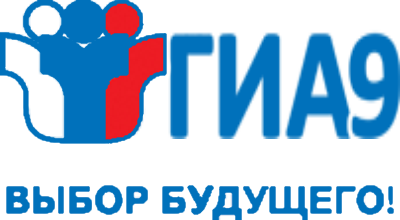 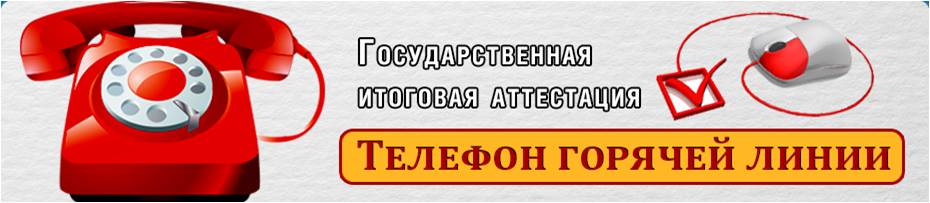 Телефон «горячей» линии Рособрнадзора по вопросам организации и проведения ГИА: +7 (495) 984-89-19; +7 (495) 104-68-38Телефон "горячей линии" по вопросам организации и проведения ОГЭ в 2023г. на территории Приморского края с 9-00 до 18-00: 8(423)240-21-38                  Телефон "горячей линии" по вопросам организации и проведения ОГЭ Управления образования и молодежной политики Уссурийского городского округа, понедельник-пятница с 09.00 до 18.00:  8 (4234) 32-21-93МБОУ «СОШ с.Пуциловка» Телефон «горячей линии» " по вопросам организации и проведения ОГЭ и ЕГЭ 8(4234)394 226 Полезные сайты для выпускников 9х классов:Минпросвещения России: https://edu.gov.ru/ФГБУ «ФЦТ»: https://www.rustest.ru/ФГБНУ «ФИПИ»: https://fipi.ru/Youtube-канал Рособрнадзора: https://www.youtube.com/channel/UCxuyupc2NXo3U_DHyZ0IxeQМинистерство образования Приморского края: https://primorsky.ru/authorities/executive-agencies/departments/education/certification/gia-9/Памятка выпускнику ГИА-2023Плакат Итоговое собеседованиеСроки и места регистрации, места написания и получения результатов, даты написания ИС-9 в 2023 годуОбщая информация о порядке проведения итогового собеседования по русскому языку в образовательных организациях, расположенных на территории Уссурийского городского округа 2023 годуРекомендации по организации и проведению итогового собеседования по русскому языку в 2023 годуИнформационное письмо-пояснения к итоговому собеседованиюСОГЛАСИЕ РОДИТЕЛЯ/ЗАКОННОГО ПРЕДСТАВИТЕЛЯ НА ОБРАБОТКУ ПЕРСОНАЛЬНЫХ ДАННЫХ УЧАСТНИКА ИТОГОВОГО СОБЕСЕДОВАНИЯМетодические рекомендации по подготовке и проведению государственной итоговой аттестации по образовательным программам основного общего образования в 2023 годуМетодические рекомендации по организации и проведению государственной итоговой аттестации по образовательным программам основного общего и среднего общего образования в форме основного государственного экзамена и единого государственного экзамена для лиц с ограниченными возможностями здоровья, детей-инвалидов и инвалидов в 2023 годуФедеральный уровеньПриказ №871 от 11.08.2022г. Об утверждении Порядка разработки, использования и хранения КИМ при проведении ГИА по образовательным программам основного ощего образования и Порядка разработки, использования и хранения КИМ при проведении ГИА по образовательным программам среднего общего образованияПриказ №924 от 26.08.2022г. Об утверждении аккредитации граждан в качестве общественных наблюдателей при проведении ГИА по образовательным программам основного общего и среднего общего образования, всероссийской олимпиады школьников и олимпиад школьниковПриказ № 990/1144 от 16.11.2022г. Об утверждении единого расписания и продолжительности проведения ОГЭ по каждому учебному предмету, требований к использованию средств обучения и воспитания при его проведении в 2023 годуПриказ №991/1145 от 16.11.2022г. Об утверждении единого расписания и продолжительности проведения ГВЭ по образовательным программам основного общего и среднего общего образования по каждому учебному предмету, требований к использованию средств обучения и воспитания при его проведении в 2023 годуПриказ №189/1513 от 07.11.2018г. "Об утверждении Порядка проведения ГИА по образовательным программам основного общего образования   https://disk.yandex.ru/i/ZS4frw1SlNn6sQПостановление Правительства РФ № 538 от 31.03.2022г. "Об особенностях проведения ГИА по образовательным программам основного общего и среднего общего образования для граждан, проходивших обучение за рубежом и вынужденных прервать его в связи с недружественными действиями иностранных государств, в 2022 году"Региональный уровеньПриказ №23а-1518 от 23.11.2021г. Об утверждении Положения о Государственной экзаменационной комиссии Приморского края по подготовке и проведению государственной итоговой аттестации по образовательным программам основного общего образования на территории Приморского края (ГЭК ПК)Приказ "23а-1495 от 18.11.2021г. Об утверждении Порядка информирования участников государственной итоговой аттестации по образовательным программам основного общего и среднего общего образования (ГИА) и их родителей (законных представителей) по вопросам организации и проведения итогового сочинения (изложения), итогового собеседования по русскому языку и ГИА на территории Приморского краяПриказ №23а-1548 от 30.11.2021г. Об утверждении Положения о региональных предметных комиссиях по учебным предметам по проверке экзаменационных работ участников государственной итоговой аттестации по образовательным программам основного общего образования на территории Приморского краяПриказ №1216-а от 28.10.2022г. Об утверждении Плана мероприятий ("дорожной карты") по организации и проведению ГИА по образовательным программам основного общего и среднего общего образования на территории ПК в 2022/2023 учебном годуПриказ 23-49 от 19.01.2023г. Об утверждении Порядка по организации и проведению итогового собеседования по русскому языку на территории Приморского краяПриказ №1216-а от 28.10.2022г. Об утверждении Плана мероприятий ("дорожной карты") по организации и проведению ГИА по образовательным программам основного общего и среднего общего образования на территории ПК в 2022/2023 учебном годуПриказ №23а-1349 от 28.11.2022г. Об утверждении организационно-территориальной схемы проведения государственной итоговой аттестации по образовательным программам основного общего образования на территории Приморского края в 2023 годуПриказ №23а-1383 от 02.12.2022г. Об утверждении состава Государственной экзаменационной комиссии Приморского края по подготовке и проведению государственной итоговой аттестации по образовательным программам основного общего образования на территории Приморского края в 2023 годуПриказ №23а-1400 от 07.12.2022г. Об утверждении графика внесения сведений в региональную информационную систему государственной итоговой аттестации по образовательным программам основного общего образования на территории Приморского края в 2022-2023 учебном годуПриказ 23а-1402 от 07.12.2022г. Об утверждении перечня и кодов пунктов проведения основного государственного экзамена на территории Приморского края в 2022/23 учебном году, включая дополнительный сентябрьский период 2023 годаПриказ №23а-1402 от 20.12.2022г. О внесении изменений в приказ министерства образования Приморского края от 07.12.2022 № 1402-а «Об утверждении перечня и кодов пунктов проведения основного государственного экзамена на территории Приморского края в 2022/23 учебном году, включая дополнительный сентябрьский период 2023 года»Приказ №23а-102 от 26.01.2023г. Об организации и проведении технологической апробации сбора результатов итогового собеседования по русскому языку для обучающихся 9 классов общеобразовательных организаций с применением технологии WEB 31.01.2023 на территории Приморского края в 2023 году ВПриказ №23а-103 от 26.01.2023г. Об утверждении лиц, ответственных за обеспечение информационной безопасности в период подготовки и проведения государственной итоговой аттестации по образовательным программам основного общего и среднего общего образования на территории Приморского края в 2023 годуПриказ Об утверждении минимального количества первичных баллов основного государственного экзамена и государственного выпускного экзамена, подтверждающих освоение обучающимися образовательных программ основного общего образования в соответствии с требованиями федерального государственного образовательного стандарта основного общего образования, схем перевода суммы первичных баллов за экзаменационные работы в пятибалльную систему оценивания на территории Приморского края в 2023 году                              Приказ МО ПК № 170-а от 09.02.2023 Об утверждении ПО на ОГЭ для ИКТ 2023  ПРОТОКОЛ №23а-259 от 27.02.2023г. заседания межведомственной комиссии по содействию в организации проведения единого государственного экзамена на территории Приморского края                  Муниципальный уровень    Приказ №127-а от 07.09.2022г. о назначении ответственных лиц за организацию и проведение ГИА по образоватеным программам основного общего и среднего общего образования на территории УГО в 2022-2023 учебном годуПлан мероприятий («дорожная карта») по организации и проведению государственной итоговой аттестации по образовательным программам основного общего и среднего общего образования на территории Уссурийского городского округа в 2023 году"Приказ №243-а от 28.12.2022г. О подготовке и проведении Итогового собеседования по русскому языку в образовательных организациях на территории УГО в 2023 годуПоложение о ОТС УГО 2023г.Буклеты ОГЭ Приказ №18-а от 01.02.2023г. О назначении ответственного лица по рассмотрению апелляций при проведении государственной итоговой аттестации по образовательным программам основного общего и среднего общего образования на территории Уссурийского городского округа в 2022-2023 учебном годуПриказ №16-а от 30.01.2023г. Об утверждении лиц, ответственных за обеспечение информационной безопасности в период подготовки и проведения ГИА по образовательным программам ОО и СО образования на территории УГО в 2022-2023 учебном годуИнформация о порядке проведения итогового собеседования по русскому языку в 2023 году на территории Уссурийского городского округа для ознакомления обучающихся и их родителей (законных представителей) под роспись1.Общие сведения о проведении итогового собеседованияИтоговое собеседование по русскому языку для 9-х классов (итоговое собеседование) как одно из условий допуска к государственной итоговой аттестации по образовательным программам основного общего образования (ГИА-9) проводится для обучающихся по образовательным программам основного общего образования, экстернов в образовательных организациях, в которых обучающиеся осваивают образовательные программы основного общего образования.Результатом итогового собеседования является «зачет» или «незачет».Итоговое собеседование проводится по месту обучения участников ГИА-9, в аккредитованных по образовательным программам основного общего образования образовательных организациях.1.1.Срок действия результатов итогового собеседования:Итоговое собеседование как условие допуска к ГИА-9 – бессрочно.  Особенности организации итогового собеседования для участников с ограниченными возможностями здоровья (ОВЗ), детей-инвалидов и инвалидовДля организации условий и/или специальных условий при проведении итогового собеседования участнику или родителю (законному представителю) необходимо при подаче заявления опираться на заключения  психолого - медико- педагогической комиссии города Москвы (ЦПМПК) и/или справки об установлении инвалидности.Обратите внимание! Медицинские заключения, справки из медицинских учреждений, индивидуальная программа реабилитации, рекомендации по организации образовательного процесса НЕ ЯВЛЯЮТСЯ документами, на основании которых производится организация условий и/или специальных условий при проведении итогового собеседования.Справка об установлении инвалидности и/или заключение ПМПК дает право на добавление 30 минут к продолжительности итогового собеседования.Заключение ПМПК дает право на создание дополнительных специальных условий (наличие ассистента и т.п.).Для участников, не имеющих возможности прибыть в места проведения итогового собеседования по медицинским показаниям, в соответствии с заключением ПМПК проведение итогового собеседования может быть организовано на дому или в медицинском учреждении.      Проведение итогового собеседованияО времени начала проведения итогового собеседования участника информирует образовательная организация по месту его обучения.В день проведения итогового собеседования участнику необходимо иметь при себе документ, удостоверяющий личность.Во время проведения итогового собеседования участникам запрещено иметь при себе средства связи, фото-, аудио- и видеоаппаратуру, справочные материалы, письменные заметки и иные средства хранения и передачи информации, собственные орфографические и (или) толковые словари.При установлении факта наличия вышеуказанных запрещенных средств или иного нарушения порядка проведения итогового собеседования участники удаляются с итогового собеседования.Если участник опоздал на сдачу итогового собеседования, то он допускается к итоговому собеседованию по решению руководителя образовательной организации или заместителя руководителя образовательной организации, на базе которой проводится итоговое собеседование.При проведении итогового собеседования используется два типа аудиторий:-                   аудитория ожидания, в которой участники итогового собеседования могут воспользоваться художественной и научно-популярной литературой в период ожидания сдачи итогового собеседования;-                   аудитория проведения итогового собеседования, оснащаемая автоматизированным рабочим местом участников с оборудованием для записи устных ответов участников и установленным программам обеспечением «Станция записи».В аудиторию проведения участники приглашаются организатором вне аудитории в произвольном порядке.При сдаче итогового собеседования в аудитории присутствует педагог (независимо от предметной специализации), имеющий коммуникативные навыки (экзаменатор-собеседник), который во время выполнения заданий итогового собеседования беседует и ведет диалог с участником.На рабочем столе/парте участника, помимо текстов, тем, заданий итогового собеседования и черновиков, могут находиться:-                   гелевая или капиллярная ручка с чернилами черного цвета;-                   документ, удостоверяющий личность;-                   лекарства и питание (при необходимости);-                   специальные технические средства (для участников с ограниченными возможностями здоровья, детей-инвалидов и инвалидов).Иные вещи участники оставляют в специально выделенном месте для хранения личных вещей участников.Во время проведения итогового собеседования участники имеют право выходить из аудитории и перемещаться по месту проведения только в сопровождении организаторов вне аудитории.Перед началом проведения итогового собеседования экзаменатором-собеседником проводится краткий устный инструктаж для каждого участника, который включает в себя приветствие участника, знакомство, информацию о количестве заданий и о необходимых действиях участника.По завершении проведения инструктажа участнику предоставляется текст, необходимый для выполнения задания № 1 - чтение вслух небольшого текста и задания №2 – пересказ прочитанного текста с дополненной информацией. Для выполнения заданий №3 и №4 участнику предоставляются карточки с темами беседы на выбор и планами беседы. В задании №3 предлагается выбрать один из трёх предложенных вариантов беседы и построить монологическое высказывание, а в задании №4 участнику предстоит поучаствовать в беседе по теме предыдущего задания.Обратите внимание! Время на подготовку к каждому заданию ограничено от 1 до 3 минут в зависимости от выполняемого задания.Общая продолжительность проведения итогового собеседования для одного участника (включая время на подготовку) составляет в среднем 15 минут.Если участник по состоянию здоровья или другим объективным причинам не может завершить итоговое собеседование, он может покинуть место проведения. В этом случае экзаменатор- собеседник и организатор вне аудитории приглашают медицинского работника, который фиксирует состояние здоровья участника. При этом составляется акт о досрочном завершении итогового собеседования по объективным причинам.По решению руководителя образовательной организации места проведения итогового собеседования оборудуются средствами видеонаблюдения.      Ознакомление участников с результатами итогового собеседованияОзнакомление участников с результатами итогового собеседования осуществляется в образовательной организации по месту их обучения.      Повторный допуск участников к сдаче итогового собеседованияВ соответствии с пунктом 20 Порядка проведения ГИА-9, утвержденного приказом Министерства просвещения Российской Федерации и Федеральной службы по надзору в сфере образования и науки от 07.11.2018 №189/1513, повторно допускаются к сдаче итогового собеседования в дополнительные сроки  участники:-                   получившие по результатам сдачи итогового собеседования неудовлетворительный результат («незачет»);-                   не явившиеся на итоговое собеседование по уважительным причинам (болезнь или иные обстоятельства), подтвержденным документально;-                   не завершившие выполнение итогового собеседования по уважительным причинам (болезнь или иные обстоятельства), подтвержденным документально;-                   удаленные   с    итогового   собеседования    за    нарушение    установленного   Порядка проведения итогового собеседования.Участники, удаленные с итогового собеседования за нарушение установленного порядка проведения итогового собеседования, допускаются к повторной сдаче решением педагогического совета образовательной организации.В случае получения неудовлетворительного результата («незачет») за итоговое собеседование обучающиеся вправе пересдать итоговое собеседование, но не более двух раз и только в сроки, предусмотренные расписанием.